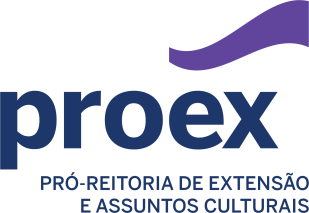 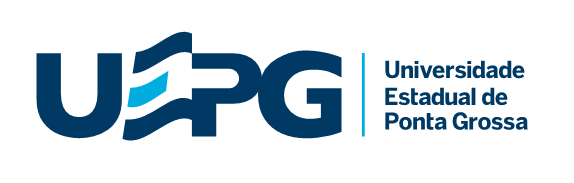 ORDEM DE SERVIÇO Nº 001 - PROEX                          Em 15 de dezembro de 2021.A PRÓ-REITORA DE EXTENSÃO E ASSUNTOS CULTURAIS, no uso de suas atribuições estatutárias e regimentais,R E S O L V E:O retorno das atividades de Extensão precisam estar em consonância com as diretrizes do Ensino e da Pesquisa. Orientações explicitadas abaixo:PROGRAMAS E PROJETOS:Todos os projetos ou programas deverão readequar as suas atividades considerando o contido na RESOLUÇÃO UNIV - Nº 2021.14 que autoriza o formato presencial de todas as atividades de Extensão Universitária, a partir de 07 de fevereiro de 2022, desde que observadas as medidas sanitárias básicas, assim como as constantes do Protocolo de Biossegurança Institucional, inclusive fora das dependências da UEPG.Os Coordenadores dos Programas e Coordenadores e Supervisores dos Projetos são os responsáveis pelas orientações aos discentes e membros parceiros que fazem parte das atividades de extensão, sobre o contido no Protocolo de Biossegurança Institucional, considerando a necessidade de comprovação de ciclo vacinal completo contra a Covid-19, bem como,  o reforço do distanciamento, a utilização de máscaras de proteção, a higienização das mãos, a adoção de  cumprimentos sem contato físico e evitar aglomerações. Medidas que devem ser mantidas sempre.Para novas propostas de projetos/programas, os Coordenadores deverão considerar o prazo de tramitação institucional de 30 dias para início do cronograma de atividades.	II) BOLSAS DE EXTENSÃOOs bolsistas de extensão da categoria PIBIS, PIBEX e PROEX estão autorizados a retornar as suas atividades presenciais a partir de 07 de fevereiro de 2022. Cabe aos coordenadores planejar atividades e acompanhar sua realização.Fica mantido o envio do relatório semestral informando as atividades que executaram no projeto/programa de extensão.	III) CURSOS E EVENTOS DE EXTENSÃO:É de responsabilidade do Coordenador Geral da proposta planejar a realização dos cursos e eventos de extensão, considerando o tempo hábil para a tramitação. O cronograma de execução de propostas que não estejam vinculadas a Programas e Projetos de Extensão, deverá considerar o prazo de ao menos 15 (quinze) dias para início, a partir da submissão, tendo em vista, que os Cursos e/ou Eventos de Extensão só poderão ser iniciados após a aprovação pelos órgãos institucionais;Não serão aceitos pela PROEX/DEU submissão de propostas de cursos e eventos de extensão com datas retroativas a Programas e Projetos de Extensão;Caberá ao Coordenador Geral do Curso e/ou Evento de Extensão encaminhar o relatório final até 30 (trinta) dias após o seu término;Os cursos e eventos poderão ser executados nas modalidades presencial e/ou à distância;Os cursos e eventos que ocorrerem de forma presencial deverão seguir as normativas do município, bem como, o Protocolo de Biossegurança.	Estas orientações poderão ser revistas a qualquer momento, de acordo com novas normas, instruções ou recomendações dos órgãos oficiais da UEPG.	Casos omissos deverão ser tratados com a Pró-Reitoria de Extensão e Assuntos Culturais.	Revogam-se integralmente as Instruções e Ordem de Serviço anteriores que tratam deste tema.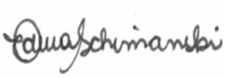 Profª. Edina SchimanskiPRÓ-REITOR DE EXTENSÃO EASSUNTOS CULTURAIS